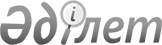 О внесении изменении в решение Шардаринского районного маслихата от 27 июня 2014 года № 29-189-V "Об утверждении порядка проведения раздельных сходов местного сообщества и определения количества представителей жителей города районного значения, села, улицы, многоквартирного жилого дома для участия в сходе местного сообщества в Шардаринском районе"
					
			Утративший силу
			
			
		
					Решение Шардаринского районного маслихата Туркестанской области от 9 февраля 2022 года № 15-89-VII. Утратило силу решением Шардаринского районного маслихата Туркестанской области от 12 сентября 2023 года № 8-47-VIII
      Сноска. Утратило силу решением Шардаринского районного маслихата Туркестанской области от 12.09.2023 № 8-47-VIII (вводится в действие по истечении десяти календарных дней после дня его первого официального опубликования).
      Шардаринский районный маслихат РЕШИЛ:
      1. Внести следующие изменения в решение Шардаринского районного маслихата от 27 июня 2014 года № 29-189-V "Об утверждении порядка проведения раздельных сходов местного сообщества и определения количества представителей жителей города районного значения, села, улицы, многоквартирного жилого дома для участия в сходе местного сообщества в Шардаринском районе";
      1) заголовок решения изложить в следующей редакции:
      "Об утверждении порядка проведения раздельных сходов местного сообщества и определения количества представителей жителей города районного значения, села, микрорайона, улицы, многоквартирного жилого дома для участия в сходе местного сообщества в Шардаринском районе";
      2) пункт 1 указанного решения изложить в следующей редакции:
      "Утвердить порядок проведения раздельных сходов местного сообщества и определения количества представителей жителей города районного значения, села, микрорайона, улицы, многоквартирного жилого дома для участия в сходе местного сообщества в Шардаринском районе согласно приложению к настоящему решению".
      3) приложение к указанному решению изложить в новой редакции согласно приложению к настоящему решению.
      2. Настоящее решение вводится в действие со дня его первого официального опубликования. Порядок проведения раздельных сходов местного сообщества и определения количества представителей жителей города районного значения, села, микрорайоны, улицы, многоквартирного жилого дома для участия в сходе местного сообщества в Шардаринском районе 1. Общие положения
      1. Порядок проведения раздельных сходов местного сообщества разработаны в соответствии с пунктом 6 статьи 39-3 Закона Республики Казахстан от 23 января 2001 года "О местном государственном управлении и самоуправлении в Республике Казахстан" и устанавливают порядок проведения раздельных сходов местного сообщества жителей города районного значения, села, микрорайоны, улицы, многоквартирного жилого дома.
      2. Раздельный сход местного сообщества жителей микрорайоны, улицы, многоквартирного жилого дома (далее - раздельный сход) на территории, города районного значения, сельских округов созывается и проводится с целью избрания представителей для участия в сходе местного сообщества. 2. Порядок проведения раздельных сходов
      3. Раздельный сход созывается и организуется акимами города районного значения, сельского округа.
      4. О времени, месте созыва раздельных сходов и обсуждаемых вопросах население местного сообщества оповещается не позднее чем за десять календарных дней до дня его проведения через средства массовой информации или на интернет-ресурсе акимата Шардаринского района.
      5. Проведение раздельного схода в пределах села, микрорайоны, улицы, многоквартирного жилого дома организуется акимом города районного значения и сельского округа.
      При наличии в пределах микрорайона или улицы многоквартирных домов раздельные сходы многоквартирного дома не проводятся.
      6. Перед открытием раздельного схода проводится регистрация присутствующих жителей соответствующего села, микрорайоны, улицы, многоквартирного жилого дома, имеющих право в нем участвовать.
      Раздельный сход местного сообщества считается состоявшимся при участии не менее десяти процентов жителей (членов местного сообщества), проживающих в данном селе, микрорайоне, улице, многоквартирном доме и имеющих право в нем участвовать.
      7. Раздельный сход открывается акимом города районного значения, сельского округа или уполномоченным им лицом.
      Председателем раздельного схода являются аким города районного значения, сельского округа или уполномоченное им лицо.
      Для оформления протокола раздельного схода открытым голосованием избирается секретарь.
      8. Кандидатуры представителей жителей города районного значения, села, микрорайоны, улицы, многоквартирного жилого дома для участия в сходе местного сообщества выдвигаются участниками раздельного схода в соответствии с количественным составом, утвержденным маслихатом Шардаринского района.
      Количество представителей жителей города районного значения, села, микрорайоны, улицы, многоквартирного жилого дома для участия в сходе местного сообщества определяется на основе принципа равного представительства.
      9. Голосование проводится открытым способом персонально по каждой кандидатуре. Избранными считаются кандидаты, набравшие наибольшие голоса участников раздельного схода.
      10. На раздельном сходе ведется протокол, который подписывается председателем и секретарем и передается в аппарат акима города районного значения и сельского округа. 3. Определение количества представителей жителей города районного значения, села, улицы, многоквартирного жилого дома для участия в сходе местного сообщества
      11. Количество представителей жителей города районного значения, села, микрорайоны, улицы, многоквартирного жилого дома для участия в сходе местного сообщества определяется следующим порядке:
      количество представителей жителей улицы, многоквартирного жилого дома для участия в сходе местного сообщества:
      населенном пункте с численностью населения до 2000 человек до 2 представителя;
      населенном пункте с численностью населения от 2000 до 4000 человек до 3 представителя;
      населенном пункте с численностью населения свыше 4000 человек до 4 представителя.
      12. Количество представителей жителей села для участия в сходе местного сообщества:
      сельских округах в состав которых входят 1-3 села до 10 представителя;
      сельских округах в состав которых входят 4-6 села до 15 представителя;
      сельских округах в состав которых входят 7-9 села до 20 представителя.
					© 2012. РГП на ПХВ «Институт законодательства и правовой информации Республики Казахстан» Министерства юстиции Республики Казахстан
				
      Секретарь районного маслихата

А. Карсыбаев
Приложение к решению
маслихата Шардаринского
района от 09 февраля
2022 года № 15-89-VIIУтвержден решением
Шардаринскогорайонного
маслихата от 27 июня
2014 года № 29-189-V